Projektantrag über eine Zuwendung aus dem
Aktions- und Initiativfonds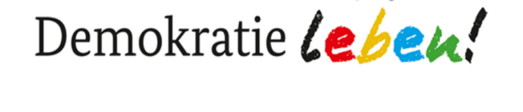 Titel des Einzelprojektes:		Klicken oder tippen Sie hier, um Text einzugeben. Projektlaufzeit (von/bis):  	Klicken oder tippen Sie hier, um Text einzugeben.        
I. Angaben zum Projektträger:Name:		Klicken oder tippen Sie hier, um Text einzugeben.Rechtsform:	Klicken oder tippen Sie hier, um Text einzugeben.Vom Finanzamt als gemeinnützig gemäß §§ 51 ff. AO anerkannt am:                    Straße und Hausnummer:	 Klicken oder tippen Sie hier, um Text einzugeben.PLZ - Ort: Klicken oder tippen Sie hier, um Text einzugeben.Internetauftritt: Klicken oder tippen Sie hier, um Text einzugeben.Unterschriftsberechtigte Person:Anrede/Titel:                	Name, Vorname:  Klicken oder tippen Sie hier, um Text einzugeben.Funktion: Klicken oder tippen Sie hier, um Text einzugeben.Ansprechpartner/in: Anrede/Titel: Klicken oder ti.Name, Vorname:  Klicken oder tippen Sie hier, um Text einzugeben.Telefon:		Klicken oder tippen Sie hier, um Text einzugeben.E-Mail:		 Klicken oder tippen Sie hier, um Text einzugeben.II. Angaben zum ProjektAuf welche Problemlage/n und/oder gesellschaftliche Ausgangssituation/en möchten Sie mit Ihrem Projekt reagieren? Weshalb ist das Projekt notwendig?Klicken oder tippen Sie hier, um Text einzugeben.2. 	Bitte beschreiben Sie den Bezug Ihres Projekts zu den Leitzielen der Partnerschaft für Demokratie in der VG Schweich. (Die Angaben finden Sie unter http://demokratie-schweich.de/pfd-schweich/unsere-ziele). Welchen dort beschriebenen Leit-, Mittler- und Handlungszielen lässt sich Ihr Projekt zuordnen?Klicken oder tippen Sie hier, um Text einzugeben.3. Angaben zum Projekttyp (Mehrfachnennungen möglich) 4. 	An welchem Ort/an welchen Orten soll das Projekt durchgeführt werden?Durchführungsort(e) in der VG Schweich (z.B. Gemeinde):	Klicken oder tippen Sie hier, um Text einzugeben. 	Andere(r) Durchführungsort(e): Klicken oder tippen Sie hier, um Text einzugeben.5. An wen richtet sich ihr Projekt? Welche Zielgruppe möchte Sie vorrangig erreichen? 6. 	Wie viele Personen möchten Sie mit dem Projekt erreichen? Klicken oder tippen Sie hier, um Text einzugeben.7. 	Wie wird Ihr Projekt öffentlich gemacht, wie werben Sie um Teilnehmende?8. 	Bitte beschreiben Sie die geplanten Inhalte und Vorgehensweisen Ihres Projekts. Bitte geben Sie dabei - wenn möglich - schon einen kurzen Zeitplan an (wann soll was gemacht werden?). Bitte erläutern Sie auch die wichtigsten Positionen im Finanzplan.Klicken oder tippen Sie hier, um Text einzugeben.9. 	Welche konkreten Ziele möchten Sie mit dem Projekt erreichen? (Bitte mindestens zwei konkret mess- oder überprüfbare Ziele formulieren.)Klicken oder tippen Sie hier, um Text einzugeben.10.	Wie kontrollieren Sie, ob die angestrebten Ziele erreicht werden? Welche Formen der Dokumentation sind vorgesehen?Klicken oder tippen Sie hier, um Text einzugeben.11.	Ist das Projekt über seine Laufzeit hinaus nachhaltig wirksam? Wenn ja wie/warum?	Klicken oder tippen Sie hier, um Text einzugeben.12. Bitte beschreiben Sie, wie Sie die Beteiligung von Menschen unterschiedlicher ethnischer Herkunft, Hautfarbe, Geschlecht, Religion, Alter, körperlicher Befähigung oder sexueller Orientierung in Ihrem Projekt gewährleisten. Klicken oder tippen Sie hier, um Text einzugeben.13. Sind Sie mit den Themenfeldern Gender Mainstreaming, Diversity Mainstreaming* und Inklusion bereits vertraut? * Gender Mainstreaming ist eine Strategie zur Förderung der Gleichstellung aller Geschlechter unter Anerkennung unterschiedlicher Lebenssituationen und Interessenslagen. Diversity Mainstreaming reflektiert unterschiedliche Lebenssituationen und Bedürfnisse, die sich aus Merkmalen wie Ethnizität, Alter, sexuelle Orientierung, Religion und/oder Behinderung ergeben und versucht diesen gerecht zu werden.14. Mit welchen Kooperationspartnern arbeiten Sie im Projekt zusammen? Bitte beschreiben Sie auch deren Mitwirkung/ Beitrag und geben Sie an, ob die Kooperation schon vereinbart worden ist oder lediglich geplant ist.Klicken oder tippen Sie hier, um Text einzugeben.15. Bitte stellen Sie dar, wie Ihr Projekt in das gesamte Tätigkeitsfeld Ihrer Institution/Organisation eingebunden ist.Klicken oder tippen Sie hier, um Text einzugeben.16. Bitte stellen Sie kurz Ihre Erfahrungen im Tätigkeitsbereich Ihres Projekts dar, geben Sie ggf. Referenzprojekte an.Klicken oder tippen Sie hier, um Text einzugeben.17. Sind im Rahmen Ihres Projekts Veröffentlichungen (z.B. Flyer, Plakate etc.) oder die Erstellung von Materialien/ Produkten geplant?☐	Nein☐	Ja, und zwar Klicken oder tippen Sie hier, um Text einzugeben.WICHTIGER HINWEIS: Alle Veröffentlichungen/Materialien/Produkte müssen vor der Veröffentlichung vom Federführenden Amt freigegeben werden. Nutzen Sie bitte die E-Mail-Adresse freigabe@demokratie-schweich.de zur vorherigen Abstimmung Ihrer geplanten Veröffentlichungen. Näheres finden Sie im Merkblatt zur Öffentlichkeitsarbeit im Bundesprogramm „Demokratie leben!“.Spätestens mit dem abschließenden Verwendungsnachweis muss das Federführende Amt ein Belegexemplar jeder Veröffentlichung erhalten.___________________________________________________________________________________________ErklärungIch/wir erklären, dass die in diesem Antrag (einschließlich der Antragsunterlagen und der Anlagen) gemachten Angaben vollständig und richtig sind.Ich/ Wir versichern, dass folgende Voraussetzungen erfüllt sind, um eine Förderung zu erhalten: 
a) Sicherung einer ordnungsgemäßen Geschäftsführung, insbesondere Beachtung der Grundsätze    
     ordnungsgemäßer Buchführung (GoB) 
b) Gemeinnützigkeit gemäß §§ 51 ff. Abgabeordnung (AO). Dem Antrag beigefügt sind
☐	Vereinssatzung (bei erstmaliger Antragsstellung) 
☐	Nachweis der Gemeinnützigkeit gem. §§ 51 ff. AO Ich/wir haben die allgemeinen Förderbedingungen für das Bundesprogramm "Demokratie Leben!" gelesen und sind damit einverstanden.Wir werden, falls das beantragte Einzelprojekt bewilligt wird, die darin beschriebenen Anforderungen vollständig umsetzen.Ich/Wir versichern, dass das Projekt noch nicht begonnen hat.Vorsorglich wird der vorzeitige Maßnahmenbeginn ab dem Klicken oder tippen Sie, um ein Datum einzugeben. beantragt.Ich/wir erkläre/n uns zur aktiven Mitarbeit in der "Partnerschaft für Demokratie in der VG Schweich" bereit.Ich/ Wir erklären uns zur Kooperation mit dem Federführenden Amt, der Koordinierungs- und Fachstelle sowie dem Begleitausschuss bereit.HinweiseDas Projekt darf vor Bekanntgabe des Zuwendungsbescheides noch nicht begonnen werden. Für den vorzulegenden Verwendungsnachweis sind die vorgegebenen Formulare verbindlich (siehe Website www.demokratie-schweich.de)  Es wird davon ausgegangen, dass die technischen Voraussetzungen zur Nutzung der Formulare vorliegen.Ort/Daum: Name/ Funktion:Unterschrift: ______________________________      	Stempel:Einwilligungserklärung Datenschutznach Art. 6 Abs. 1 EU-DSGVO (EU) 2016/679Ich willige hiermit ein, dass sämtliche von mir im Rahmen des Antragsverfahrens nach Maßgabe des Förderantrags übermittelten personenbezogenen Daten, insbesondere Kontaktdaten, von der Verbandsgemeinde Schweich sowie vom Träger der Koordinierungs- und Fachstelle (DRK Kreisverband Trier-Saarburg e.V.) verarbeitet werden dürfen.Für den Fall einer Förderung stimme ich ebenso zu, dass die o.g. personenbezogenen Daten zum Zweck der Kontaktaufnahme und Zusammenarbeit in meinem Projekt  an das Bundesministerium für Familie, Senioren, Frauen und Jugend sowie dessen nachgeordneter Behörden und Beauftragten zum Zwecke der Umsetzung des Bundesprogramms „Demokratie leben!“ weitergegeben werden dürfen.Die hier erteilte Einwilligung ist wenigstens für die Dauer des gesamten Antragsverfahrens, im Falle der Bewilligung der Förderung auch für den gesamten Bewilligungszeitraum und den Zeitraum des Verwendungsnachweises wirksam. Darüber hinaus werden die oben genannten personenbezogenen Daten für die Dauer von 10 Jahren nach Beendigung des Zuwendungsverhältnisses gespeichert.Der Projektträger hat seinerseits die datenschutzrechtlichen Bestimmungen zu beachten. Es wird auf das Inkrafttreten der Datenschutz-Grundverordnung – Verordnung (EU) 2016/679 des Europäischen Parlaments und des Rates vom 27. April 2016 zum Schutz natürlicher Personen bei der Verarbeitung personenbezogener Daten, zum freien Datenverkehr und zur Aufhebung der Richtlinie 95/46/EG – ab dem 25. Mai 2018 hingewiesen.Ort/Datum: Name/ Funktion: Unterschrift: _______________________________      	Stempel: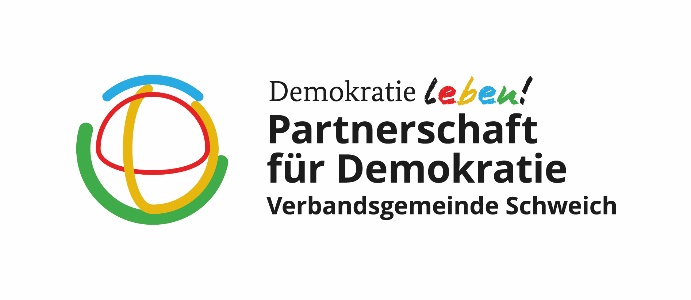 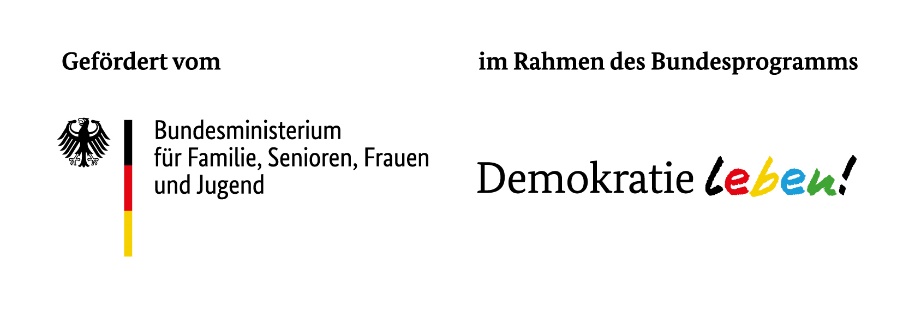 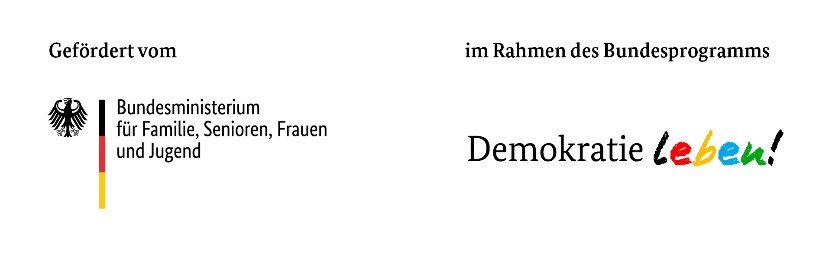 Für die Antragsberatung und Rückfragen
wenden Sie sich bitte an:
Koordinierungs- und Fachstelle 
Partnerschaft für Demokratie der VG Schweich
Oberstiftstr. 63, 54338 Schweich
+49 170 96 72 341info@demokratie-schweich.de
www.demokratie-schweich.deDen vollständig ausgefüllten Antrag sowie alle erforderlichen Anlagen senden Sie bitte per Mail an die Koordinierungs- und Fachstelle und per Post an:
Verbandsgemeinde Schweich an der Römischen Weinstraße
Fachbereich Bürgerdienste / Jugendbüro
Federführendes Amt „Partnerschaft für Demokratie“Brückenstraße 46, 54338 Schweich☐ Aktionstag☐ kulturelles Angebot (z.B. Film oder Theater)☐ pädagogisches Angebot☐ Freizeitbereich☐ Angebot im Bereich Sport/Spiel/Outdoor☐ Angebot im Bereich Neue Medien/Social Media☐ Informationsveranstaltung/Podiumsdiskussion☐ Fortbildungsangebot/Schulung☐ Projekt im Arbeits- oder Weiterbildungskontext☐ Projekt zum Aufbau von Netzwerken☐ Öffentlichkeitsarbeit☐ Fest/Feier☐ sonstiges: ☐ sonstiges: ☐ Kinder (bis 14 Jahre)☐ Jugendliche (14 – 18 Jahre)☐ Erwachsene (über 18 Jahre)☐ Eltern und andere Erziehungsberechtigte☐ ErzieherInnen; LehrerInnen; pädagogische Fachkräfte☐ lokal einflussreiche staatliche und zivilgesellschaftliche Akteure/MultiplikatorInnen☐ Zivilgesellschaft☐ allgemeine Öffentlichkeit☐ sonstige Zielgruppe: Klicken oder tippen Sie hier, um Text einzugeben.☐ sonstige Zielgruppe: Klicken oder tippen Sie hier, um Text einzugeben.☐ Einladungen per Post/Mail☐ Zeitung☐ Flyer/Plakate☐ persönliche Ansprache☐ sonstiges: .☐ ja☐ nein/ kaum